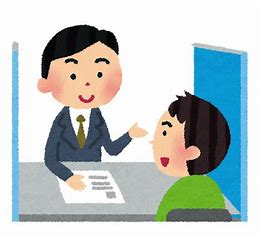 農業経営者のための法人化等相談会参加申込書１　相談者情報（１）氏名など※上記の欄は、必ず記入をお願いします。法人の場合は、法人名を記入（２）相談内容など（３）経営概要など　　　別添の「相談カルテ」に記載をお願いします。２　提出書類（１）本参加申込書（２）相談カルテ３　申込先　　　最寄りの農業改良普及センター又は市町４　申込〆切令和4年12月7日（水）開催日時令和５年1月12日(木)　 11:00～16:30開催場所洲本総合庁舎洲本市塩屋２-４-５　　TEL:0799-22-3541【相談対応の内容・専門分野】【相談員】法人化に係る会計・税務に関すること【専門分野】税務・会計・法人化税理士　真野　陽一　氏経営相談全般、消費税インボイス制度にも対応【専門分野】経営計画策定のサポート、経営分析・改善支援公認会計士・税理士　谷口　悠一　氏法人化に係る相談全般(経営改善、経営継承含）【専門分野】農業経営体の法人化支援等経営コンサルタント　林田　雅夫　氏法人化に係る雇用･労務に関すること【専門分野】社会保険について、就業規則の作成社会保険労務士・行政書士　関岡　勝利　氏　6次産業化、異業種連携に関すること【専門分野】マーケティング、新商品の販路開拓㈱イガクリ　代表取締役　井賀　英夫　氏相談者氏名（法人名）住所連絡先（電話番号）連絡先（E-mail）（　　　　　　　）